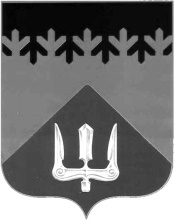 СОВЕТ ДЕПУТАТОВВОЛХОВСКОГО МУНИЦИПАЛЬНОГО РАЙОНА ЛЕНИНГРАДСКОЙ ОБЛАСТИРЕШЕНИЕот  25  ноября  2020  года                                                                                       №  70 В связи с изменением персонального состава Совета депутатов Волховского муниципального района Ленинградской области четвертого созыва, руководствуясь частью 11 статьи 20 Устава Волховского муниципального района, Регламентом Совета депутатов Волховского муниципального района, в целях организации деятельности представительного органа Волховского муниципального района Ленинградской области, Совет депутатов Волховского муниципального района Ленинградской областирешил:1. Внести изменение в решение Совета депутатов Волховского муниципального района от 14.10.2020 № 5 «О постоянных депутатских комиссиях Совета депутатов Волховского муниципального района Ленинградской области» (c изменениями от 30.10.2019 № 16, от 21.05.2020 №35, от 28.10.2020 №56), изложив подпункт 2.2. пункта 2 решения в следующей редакции:«2.2. по жилищно-коммунальному хозяйству, строительству, транспорту и землеустройству Председатель – Киселёв В.В.Заместитель председателя – Грачёв Н.В.Члены – Кафорин С.А., Новиков В.М., Степанов С.В., Налётов И.А., Налётов А.А., Белицкий А.М., Трошкин Е.А., Петров Р.А., Низовский В.А., Куликов А.В., Будко А.П., Рзянин В.В., Лавриненков О.С., Аникин Н.А., Алексашкин Э.С., Еремеев А.А., Кузьмин А.Н., Бабенко А.С.».2. Настоящее решение вступает в силу со дня его принятия и подлежит официальному опубликованию в газете «Волховские огни» и сетевом издании «ВолховСМИ». ГлаваВолховского муниципального районаЛенинградской области                                                                               Кафорин С.А.О внесении изменений в состав постоянных депутатских комиссий Совета депутатов Волховского муниципального района Ленинградской области четвертого созыва(c изменениями от 30.10.2019 № 16, от 21.05.2020 №35, от 28.10.2020 №56)